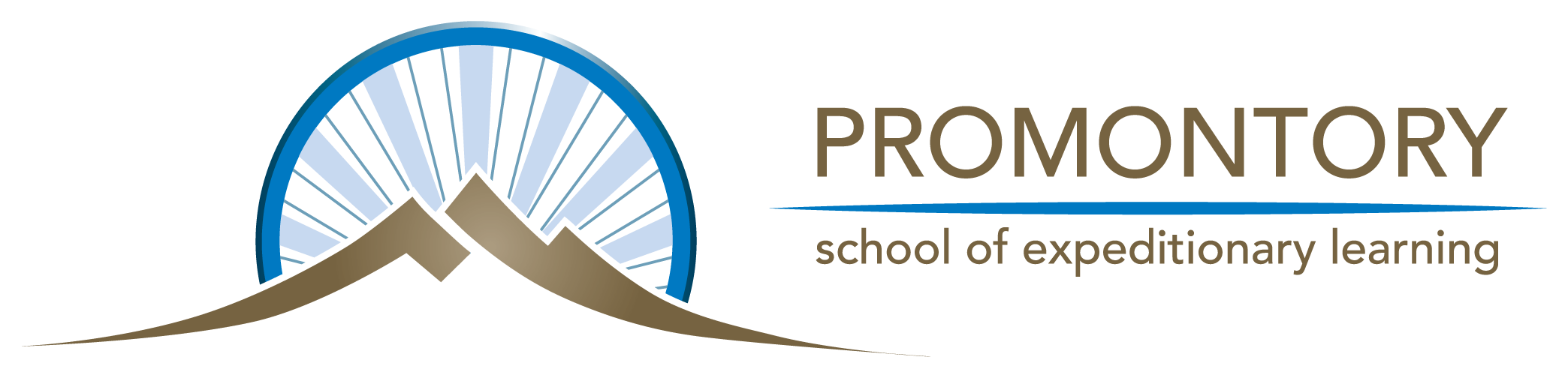 BOARD OF DIRECTORS MEETINGJanuary 18, 20247:00PM1051 W 2700 S Perry, UT  84302Trustees:				Director:		Michelle Flynn				Amber Edelman		Josie Beth Archibald					Becca Ashby				Visitors:Karen Braithwaite			Tammy StutzneggerStephanie Quintero			Brian Cates—ZoomZach Davis				Marcie MitchellDorothy Dobson--Zoom		Megan Merkley					Nathan BlaineOfficers:				Darnelle Earl--ZoomAmy Rich--Zoom			Susan Bennett--Zoom7:03 PM – CALL TO ORDER:  Michelle Flynn·         Welcome/Mission Statement and Pledge: Zach Davis7:12PM – PUBLIC COMMENT:  No public comments7:13 PM – FINANCE REPORT·         Budget Review – Brian Cates:  PTIF Continues to perform well.  Good place to have cash.  Will shift funds into PTIF as we can.  Budget summary.  We are halfway through the fiscal year.  Just under 4.4% mark.  Financial revenues and expenses are where we need to be.  Good cash position. We did get a boost to our state revenue due to our Oct 1 count. Enrollment at 448 as of end of December. Financial Summary:  We will start putting together a budget for next year March time frame.     7:17 PM – MINUTES·         11-2-2023 Board Retreat Meeting Minutes: Karen motions to approve.  Stephanie seconds.  Motion is carried. Becca abstains.  ·         11-16-2023 Board Meeting Minutes:  Josie Beth motions to approve.  Karen seconds.  Motion is carried.  Dorothy and Zach abstain.  ·         12-14-2023 Board Meeting Minutes:  Zach motions to approve.  Becca seconds.  Motion is carried.  Karen abstains.   7:20 PM – BUSINESS ITEMS·         Director Search Update:  Michelle, Stephanie, Karen doing first interviews.  Wrapping up this week and will be doing second interviews next week.  We may be having an emergency meeting to discuss applicants.  Had quite a few applicants–both from within Promontory and outside of Promontory.  Have some great candidates. ·         Corporal Punishment–No changes·         Data Governance–No changes.  Codes still correct.  Change out LEA possibly.·         Student Data Collection–No changes.  Codes still correct.   7:15 PM ACTION ITEM•         Memorial Picture –Crew Hall.  Reached out to a friend to paint a portrait. Put the picture here at the school for a few months and then return to the Blaine family. 8:12PM Everyone motions to approve.  Motion is carried.   	7:43PM·         Cash Disbursement Policy:  Increased procurement to $5,000.  Zach motions to approve.  Stephanie seconds.  Motion is carried. 7:45PM·         Bullying and Hazing Policy–Updated formatting. Josie Beth motions to approve with updates.  Becca seconds.  Motion is carried.  ·         Theater Group Building Use–Spark Performing Arts.  Because it is a long term use, we need to vote on it. Concerned about it conflicting with after school cleaning or other school activities. Spark is aware that school activities come first before Spark.  Spark may need to adjust time so it doesn’t conflict with cleaning schedules.  Megan and Colton liked the idea of working with our school instead of looking for another school.  Looking for a long term place, but would use our building until the end of the year. Megan mentioned that Promontory would be first priority. There shouldn’t be too much time conflict. Would not use our lighting or sound equipment.  Only using it for rehearsals not for productions. Michelle brought up that they might need to be out of the school for weeks at a time for Promontory things. Concerned about the relationship with other performing places seeing the use of Promontory as being a conflict. Use Merkley and Colton’s classrooms if they are there.  Main hall restrooms if needed or the 3 /4  restrooms if that is where they are. Looking at doing a production by production agreement.  Revisit in March or April after you are done with your first production and we have gone through the whole thing again.  Make sure there isn’t any conflicts and see how it goes after. 7:41  Use until April of 2024.  Karen motions to approve.  Stephanie seconds.  Motion is carried.  ·         Spring Fundraiser Auction:  Silent auction May 2nd 5pm-8pm.  Starting April 29th-May 4th.  Purchase physical education equipment.  Lacrosse sticks, new arrows, and targets, new life jackets, badminton rackets, other equipment as needed.  Hope to raise $5,000.  Budget is $125–mostly for postage, and basket supplies.  Possibly doing a carnival and food trucks.  7 /8 being a part of it as part of their genius hour.  Suggest utilizing student council. Maybe use vendor applications for students to complete.  Reward with Alpine dollars or citizenship. Possibly doing a punch pass for carnival games.  Using 32 auctions for the silent auction.   8:05  Zach motions to approve.  Karen seconds.  Motion is carried. ·         School Fees– $97 for 7th and 8th graders–$40 class fee, $27 computer use, $30 fieldwork fee. 8:16PM  Josie Beth motions to approve.  Stephanie seconds.  Motion is carried. ·         School Calendar.  Seeing positive things coming from Friday interventions. 1st and 2nd grades come in for their specials. 8:29PM Zach motions to approve.  Stephanie seconds.  Motion is carried.  8:30 PM DIRECTOR’S REPORT·         Staffing Update:  We just hired Jessica Wolf as an additional aide for ⅞ science, and hired Ashley Young as our New Moment aide for dance. Also Hired Donovan Malone as a SPED Aide, and help with IT.I will be asking teachers next month about open positions for next year. Then will start posting jobs for any teacher positions that come up. ·         Enrollment: Enrollment is at 449. We have 76 kindergartners already on the waitlist.  We will run the kindergarten lottery on the 16th of February.  We have 1 student planning to enroll in 7th grade this next week.   ·         Student Achievement:  Celebration of Learnings.·         Professional Development: We had Choose your own Professional Learning Day last friday. Everyone checked in with Gwen on what they planned to do for their personal development. Professional Development day on the 19th about RTI interventions, and incorporating more PCBL into their classrooms . ·         Public Relations: Dalene is delivering fliers to preschools and putting in an ad in the Box Elder News Journal.  We still had such a quick fill in the lottery without these being done first.Discussed use of Enrollhand next year.8:59 PM – ADJOURN:  Stephanie motions to approve.  Becca seconds.  Motion is carried.  *Next scheduled Board Meeting Thursday, February 15, 2024